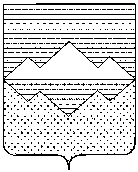 АДМИНИСТРАЦИЯАЙЛИНСКОГО СЕЛЬСКОГО ПОСЕЛЕНИЯСАТКИНСКОГО МУНИЦИПАЛЬНОГО РАЙОНА ЧЕЛЯБИНСКОЙ ОБЛАСТИРАСПОРЯЖЕНИЕ_____________________________________________________от 25 марта 2019 г № 25/1Об утверждении Перечня актов, содержащихобязательные требования, соблюдениекоторых оценивается при проведении мероприятий по контролю  при осуществлении муниципального контроля за сохранностью автомобильных дорогместного значения на территории  Айлинского сельского поселения     В соответствии с подпунктом 1 пункта 2 статьи 8.2. Федерального закона от 26.12.2008 № 294-ФЗ «О защите прав юридических лиц и индивидуальных предпринимателей при осуществлении государственного контроля (надзора) и муниципального контроля)Утвердить Перечень актов, содержащих обязательные требования, соблюдение которых оценивается при проведении мероприятий по контролю при осуществлении муниципального контроля за обеспечением сохранности автомобильных дорог местного значения на территории Айлинского сельского поселения (далее Перечень актов).Разместить настоящее распоряжение на официальном сайте администрации Айлинского сельского поселения admailino.ru.Контроль исполнения настоящего распоряжения оставляю за собой. Настоящее распоряжение вступает в силусо дня его подписания.    Глава Айлинского сельского поселения                                                          Т. П. ШутьПеречень актов,содержащих обязательные требования, соблюдение которых оценивается при проведении мероприятий по контролю при осуществлении Муниципального контроля за обеспечением сохранности автомобильных дорог местного значения на территории Айлинского сельского поселения.Раздел I. Международные договоры Российской Федерации и акты органов Евразийского экономического союзаРаздел II. Федеральные конституционные законы и федеральные законыРаздел III. Указы и распоряжения Президента Российской Федерации, постановления и распоряжения Правительства Российской ФедерацииРаздел IV.  Нормативные правовые акты федеральных органов исполнительной властиРаздел V. Законы и иные нормативные правовые акты Челябинской областиРаздел VI. Муниципальные правовые актыРаздел VII. Иные документы, обязательность соблюдения которых установлена законодательством Российской ФедерацииГлава Айлинского сельского поселения                                                          Т. П. Шуть№ п/пНаименование и реквизиты актаОписание круга лиц и (или) видов деятельности, и (или) перечня объектов, в отношении которых устанавливаются обязательные требованияУказание на конкретные статьи, части или иные структурные единицы акта, содержащих обязательные требования----№ п/пНаименование и реквизиты актаОписание круга лиц и (или) видов деятельности, и (или) перечня объектов, в отношении которых устанавливаются обязательные требованияУказание на конкретные статьи, части или иные структурные единицы акта, содержащих обязательные требования1.Федеральный закон от 08.11.2007 № 257-ФЗ «Об автомобильных дорогах и дорожной деятельности в Российской Федерации о внесении изменений в отдельные законодательные акты Российской Федерации»Юридические лица или индивидуальные предприниматели, осуществляющие деятельность на автомобильных дорогах местного значения на территории Айлинского сельского поселения Статья 22, статья 29.2.Федеральный закон от 10.12.1995 № 196-ФЗ «О безопасности дорожного движения»Юридические лица или индивидуальные предприниматели, осуществляющие деятельность на региональных автодорогах, в границах полос отвода и придорожных полос  региональных дорог Челябинской областиГлава IV статьи 11,12,13,14.№ п/пНаименование документа (обозначение)Сведения об утвержденииОписание круга лиц и (или) видов деятельности, и (или) перечня объектов, в отношении которых устанавливаются обязательные требованияУказание на конкретные статьи, части или иные структурные единицы акта, содержащих обязательные требования-----№ п/пНаименование документа (обозначение)Сведения об утвержденииОписание круга лиц и (или) видов деятельности, и (или) перечня объектов, в отношении которых устанавливаются обязательные требованияУказание на конкретные статьи, части или иные структурные единицы акта, содержащих обязательные требования-----№ п/пНаименование и реквизиты актаОписание круга лиц и (или) видов деятельности, и (или) перечня объектов, в отношении которых устанавливаются обязательные требованияУказание на конкретные статьи, части или иные структурные единицы акта, содержащих обязательные требования----№ п/пНаименование и реквизиты актаОписание круга лиц и (или) видов деятельности, и (или) перечня объектов, в отношении которых устанавливаются обязательные требованияУказание на конкретные статьи, части или иные структурные единицы акта, содержащих обязательные требования----№ п/пНаименование документа (обозначение)Сведения об утвержденииОписание круга лиц и (или) видов деятельности, и (или) перечня объектов, в отношении которых устанавливаются обязательные требованияУказание на конкретные статьи, части или иные структурные единицы акта, содержащих обязательные требования-----